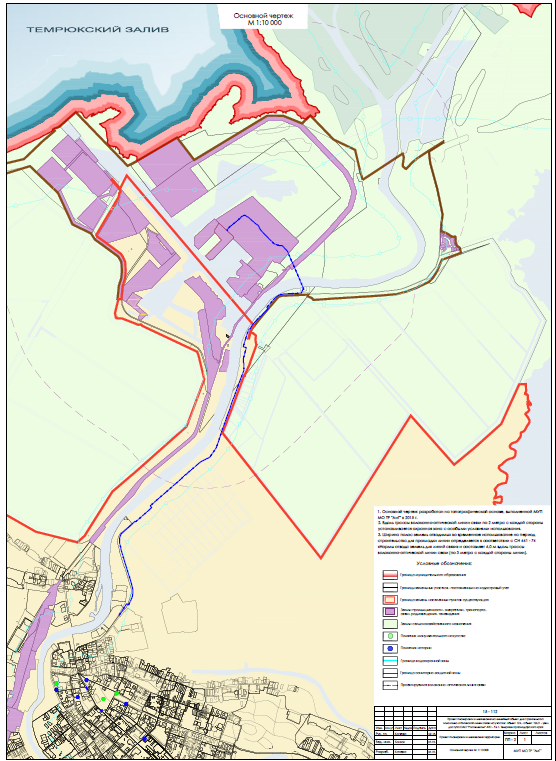 Заместитель главы Темрюкского городского поселения Темрюкского района                                                                         В.Д.ШабалинПРИЛОЖЕНИЕ № 1УТВЕРЖДЕНпостановлением администрацииТемрюкского городского поселенияТемрюкского районаот  05.0.2015 №   1067